Простые поделки из бумаги: звезда на ёлку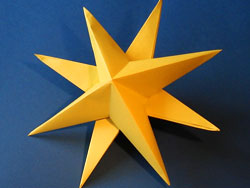 Нам понадобится:Два жёлтых квадрата 15х15 см (или другой размер)ножницыклей1.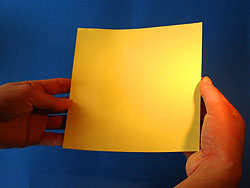 Берём один квадрат2.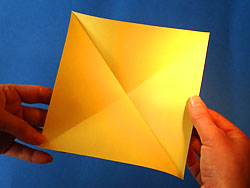 Складываем его по диагоналям3.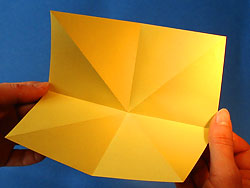 Перевернув квадрат обратной стороной, складываем его пополам справа налево и сверху вниз (делаем перпендикуляры). Разворачиваем его.4.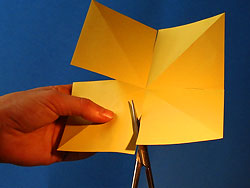 Надрезаем квадрат по линиям сгиба (перпендикулярным) не доходя до середины5.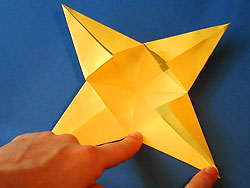 Складываем лучи звезды в диагональным сгибам6.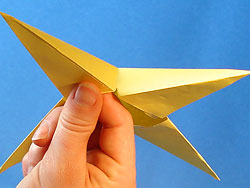 Накладываем загнутые части лучей друг на друга и приклеиваем7.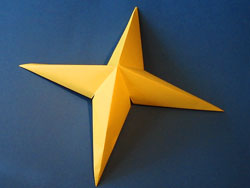 Получилась такая половинка звезды.Со вторым квадратом проделываем тоже самое. Склеиваем части звёзд приложив их друг к другу ровными сторонами.Звезду можно повесить на ёлку или сделать длинную гирлянду из нескольких звёзд.